ПРОЕКТ«Птичья столовая»(в  старшей группе 5-6лет)                                                                                                        Хамаганова Н.А,воспитатель.                Пояснительная запискаАктуальность.Никакое обучающее влияние другого человека не может бытьосуществлено без реальной деятельности самого ребенка. Именно в деятельности ребенок строит свой образ мира, расширяющий иуглубляющий возможности его ориентировки и успешного действия вмногообразных условиях решения практических задач, которые перед нимставит повседневная жизнь.Педагогическая технология «Метод проектов» имеет цель и обладает средствами,активизирующими и интенсифицирующими деятельность детей. Организация самостоятельной деятельности детей дошкольного возраста (исследовательской, творческой, игровой и т.д.) составляет главную идею технологии и становятсяосновой эффективности результатов.Проектный метод обучения представляет собой гибкую модельорганизации образовательного процесса, ориентированную на творческуюсамореализацию личности ребенка, развитие его интеллектуальныхвозможностей, волевых качеств и творческих способностей в процессевыполнения творческих проектов.Реализация проекта «Птичья столовая» будет способствовать формированию готовности воспитанников к самостоятельной деятельности со сверстниками, развитию у них первоначальных навыков постановки цели и совместного планирования, умения осуществлять последовательные шаги для достижения запланированного результата. Данный проект способствует достижению таких целевых ориентиров Федерального государственного образовательного стандарта на этапе завершения дошкольного образования как проявление инициативы и самостоятельности в разных видах деятельности, обладание установкой положительного отношения к миру, умение активно взаимодействовать со взрослыми и сверстниками, способности договариваться, учитывать интересы и чувства других.Обоснование выбора темы проекта.Тема проекта продиктована интересом детей. На одной из прогулок дети проявили интерес к птицам, которые клевали хлебные крошки. Это стало причиной беседы на тему «Питание зимующих птиц». В результате беседы между мной и воспитанниками возникла идея создания кормушек для птиц, которая легла в основу данного проекта.Характеристика проекта.Аудитория: группа детей в возрасте 5-6 лет.Продолжительность: с 5- 25 ноября 2019г.Цель: Формирование готовности детей к совместной деятельности со сверстниками в процессе работы над проектом «Птичья столовая».Развитие навыка планирования и пошаговой деятельности для достижения запланированного результата.Задачи, связанные с развитием детей:Сформировать представление детей о зимующих птицах, особенностями их питания и ролью человека в заботе о них.Формировать желание детей помогать животным, в частности зимующим птицам.Учить детей разным способам поиска информации.Научить детей изготавливать кормушки для птиц с родителями.Задачи, связанные с деятельностью педагога:Изучить психолого-педагогическую литературу по теме применения проектной технологии с детьми дошкольного возраста.Реализовать проект «Птичья столовая».Обобщить опыт проделанной работы и представить его педагогическому сообществу в виде доклада на методическом объединении детского сада.Задачи по работе с родителями:Познакомить родителей с особенностью реализуемого проекта.Стимулировать родительскую аудиторию к изготовлению «семейных» кормушек.Организовать совместную презентацию проекта, в которой родители будут являться не только зрителями, но и активными участниками происходящего.Используемые принципы при реализации проекта:Научность. Подкрепление всех проводимых мероприятий практически апробированными методиками.Гуманизация. Развитие у ребенка гуманистической направленности отношения к миру, концентрирующей в себе общечеловеческие ценности, отношения к миру и природе.Сохранение и развитие индивидуальности каждого ребенка.Комплексность и интегративность: решение задач в системе всего образовательного процесса.Планируемый результат:Результат, связанный с развитием детей:У детей сформировано представление о зимующих птицах, особенностями их питания и роли человека в заботе о них.У детей сформировано желание помогать животным, в частности зимующим птицам.Дети обладают начальными представлениями о разных способах поиска информации.Дети могут изготавливать простые кормушки для птиц.Результат по работе с родителями:Родители являются активными участниками реализуемого проекта.Родители с удовольствием включается в совместную деятельность по образованию и развитию детей.                                       Маршрутный лист проекта.1этап-Постановка проблемы. Деятельность педагога :Мотивация детей к проектной деятельности ,раскрытие значимости и актуальности темы, формулирование проблемы ,введение детей в проблемную ситуацию путем беседы на тему «Зимующие птицы и роль человека в уходе за  ними».В ходе беседы для детей создается проблемная ситуация между тем, что птицы нуждаются в помощи человека в вопросе зимнего пропитания, но на территории детского сада нет кормушек для птиц. Формирование желания детей помогать зимующим птицам.Планируемая деятельность детей: Осознание и осмысление актуальности темы, мотива деятельности, формулирование проблемы, вхождение в проблемную ситуацию. Дети учатся видеть проблему, формулируют важные вопросы.2 этап-Определение цели деятельности и конкретного замысла.Деятельность педагога: Помогаем детям сформулировать цель проекта:«Создать кормушки для зимующих птиц».Помогаем определить замысел реализации проекта через вопрос: «Как мы можем помочь птицам в поиске пропитания?».Планируемая деятельность детей: С помощью воспитателя обозначают цель деятельности «Создать кормушки для зимующих птиц».Участвуют в обсуждении данного вопроса.3-этап-Планирование.Деятельность педагога: Фиксируем ответы детей на вопросы: «Вы знаете что такое кормушки?», «Вы умеете делать кормушки? Как вы думаете, что нам надо сделать для того, чтобы понять как делаются кормушки? Может спросить у родителей? Или посмотреть в книгах? В интернете?»Все ответы детей фиксируются и в итоге создается наглядная схема реализации проекта, которая будет находиться в группе до окончания проекта.Педагог помогает составить план реализации проекта:1.Узнать больше о зимующих птицах.2.Узнать о том ,чем питаются зимующие птицы, чем может человек их кормить.3.Узнать о том, какие бывают кормушки для птиц.4.Выбрать варианты кормушек, которые дети смогут изготовить в детском саду, а какие дома вместе с родителями.5.Изготовить кормушки.6.Найти питание для птиц7.Развесить кормушки по территории детского сада и разложить в них корм. Понаблюдать за птицами(вместе с детьми).8.Презентовать проект соседней группе.Планируемая деятельность детей: Отвечают на вопросы. Участвуют в разнообразных видах деятельности, выступают партнерами и помощниками воспитателя.4этап-Реализция проекта и постоянная рефлексия.Деятельность педагога: Помогаем реализовать составленный план и фотографируем каждый этап реализации проекта. Планируемая деятельность детей: Участвуют в разнообразных видах деятельности ,выступают партнерами и помощниками воспитателя.5этап-Анализ результатов и презентация. Деятельность педагога:С помощью метода мнемотехники(используя фото)дети рассказывают о проекте воспитанникам средней группы. Педагог помогает детям организовать отчетное мероприятие и презентовать результаты проекта.Планируемая деятельность детей: Дети принимают участие в итоговом мероприятии и в соответствии с возможностями возраста презентуют проект.  Результат проектаПо ходу реализации проекта педагог делает фото конкретных этапов реализации проекта. Результат проекта оформлен в виде мнемоленты из фотографий.Презентация проекта является частью игрового мероприятия, предназначенного для воспитанников.Список методической литературыВеракса Н.Е., Веракса А.Н. Проектная деятельность дошкольников. Пособие для педагогов дошкольных учреждений. – М.: Мозаика-синтез, 2010. – 112 с.Деркунская В.А. Проектная деятельность дошкольников. – М.: Центр педагогического образования, 2016. – 208 с.Евдокимова Е.С. Технология проектирования в ДОУ. – М.: Сфера, 2011.Михайлова-Свирская Л.В. Метод проектов в образовательной работе детского сада. – М.: Просвещение, 2018. – 96 с.Толстикова О.В., Савельева О.В., Иванова Т.В. Современные педагогические технологии образования детей дошкольного возраста: методическое пособие – Екатеринбург: ГАОУ ДПО СО «ИРО», 2014. – С. 58 – 76.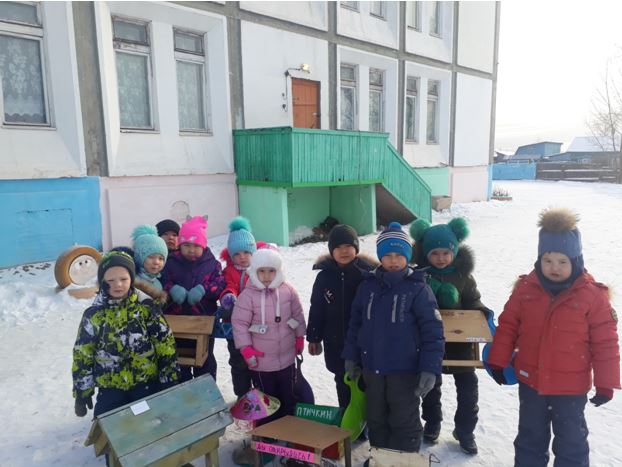 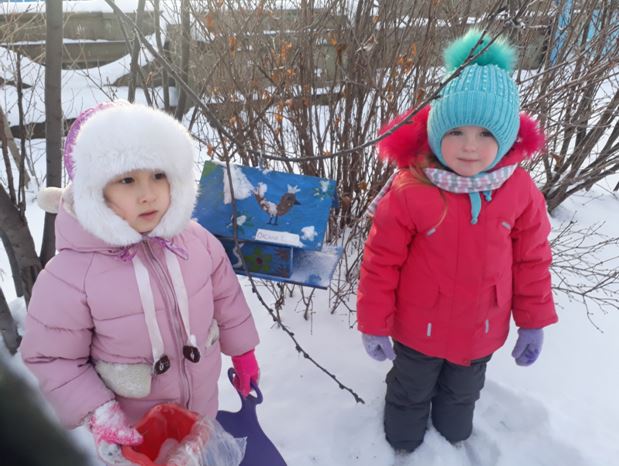 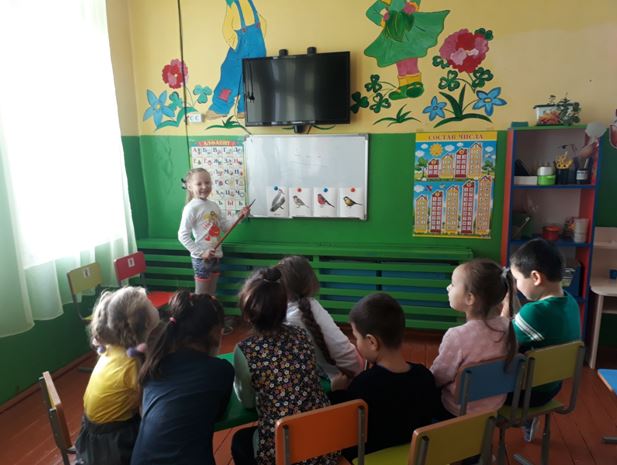 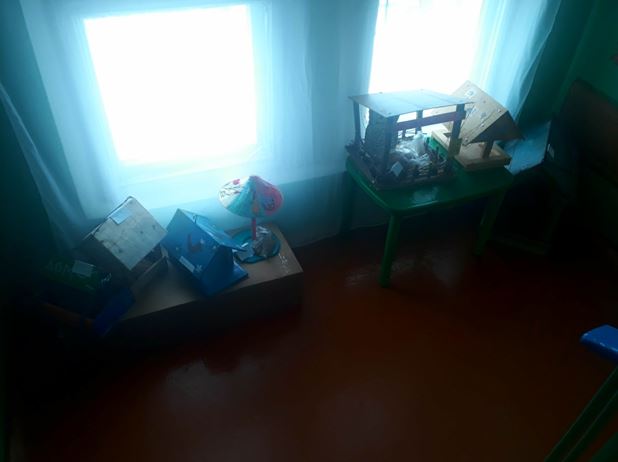 